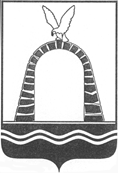 АДМИНИСТРАЦИЯ ГОРОДА БАТАЙСКАПОСТАНОВЛЕНИЕ от ______________ № _____г. БатайскОб утверждении отчета о реализации и оценке бюджетной эффективности муниципальной программы города Батайска «Развитие физической культуры и спорта» за 2023 год	Руководствуясь постановлением Администрации города Батайска от 21.11.2018 № 295 «Об утверждении Методических рекомендаций по разработке и реализации муниципальных программ города Батайска», решением Батайской городской Думы от 21.12.2023 № 297 «О внесении изменений в решение Батайской городской Думы от 21.12.2022 № 252                          «О бюджете города Батайска на 2023 год и на плановый период 2024 и 2025 годов» (в редакции от 30.11.2023 № 292), решением Коллегии Администрации города Батайска от 29.02.2024 № 11 «Об утверждении отчета о реализации и оценке бюджетной эффективности муниципальной программы города Батайска «Развитие физической культуры и спорта» за 2023 год», Администрация города Батайска постановляет:1. Утвердить отчет о реализации и оценке бюджетной эффективности муниципальной программы города Батайска «Развитие физической культуры и спорта» за 2023 год согласно приложению.2. Начальнику отдела по физической культуре и спорту Администрации города Батайска Крикорову Г.А. продолжить работу по реализации муниципальной программы города Батайска «Развитие физической культуры и спорта».3. Настоящее постановление подлежит размещению на официальном сайте Администрации города Батайска.4. Контроль за исполнением настоящего постановления возложить на                и.о. заместителя главы Администрации города Батайска по социальным вопросам Ерохину Л.И.Постановление вноситотдел по физической культуре и спортуАдминистрации города БатайскаПриложение к постановлениюАдминистрации города Батайскаот__________№_____Отчет об исполнении плана реализации муниципальной программы «Развитие физической культуры и спорта» по итогам 2023 годаОтчето выполнении основных мероприятий подпрограмм муниципальной программы, а также контрольных событий муниципальной программы за 2023 гОтчетоб использовании бюджетных ассигнований и внебюджетных средств на реализацию муниципальной программы за 2023 г.Отчето достижении значений показателей (индикаторов)Информацияо возникновении экономии бюджетных ассигнований на реализацию основных мероприятий 
подпрограмм и мероприятий муниципальной программы, в том числе в результате проведения закупок, при условии его исполнения в полном объеме 
за 2023 годИнформацияоб основных мероприятиях, финансируемых за счет средств местного бюджета, безвозмездных поступлений в местный бюджет и местных бюджетов, выполненных в полном объемеГлава Администрации города БатайскаР.П. Волошин№ п/пНомер и наименованиеОтветственный 
 исполнитель, соисполнитель, участник
(должность/ Ф.И.О) <1>Результат реализации (краткое описание)Фактическая дата начала
реализацииФактическая дата окончания
реализации, 
наступления 
контрольного 
событияРасходы местного бюджета на реализацию муниципальной программы, тыс. рублейРасходы местного бюджета на реализацию муниципальной программы, тыс. рублейРасходы местного бюджета на реализацию муниципальной программы, тыс. рублейОбъемы неосвоенных средств и причины их неосвоения<2>№ п/пНомер и наименованиеОтветственный 
 исполнитель, соисполнитель, участник
(должность/ Ф.И.О) <1>Результат реализации (краткое описание)Фактическая дата начала
реализацииФактическая дата окончания
реализации, 
наступления 
контрольного 
событияпредусмотрено муниципальной программойпредусмотрено сводной бюджетной росписьюфакт на отчетную датуОбъемы неосвоенных средств и причины их неосвоения<2>123456789101Подпрограмма 1 «Развитие физической культуры и массового спорта в города Батайск»Отдел по физической культуре и спорту Администрации города Батайска, МБУ «ЦФМР города Батайска»ХХХ8628,68628,68628,61.1.ОМ 1.1«Организация и проведение спортивно-массовых мероприятий среди образовательных учреждений»Отдел по физической культуре и спорту Администрации города БатайскаПроведено мероприятий-2301.01.202331.12.20230,00,00,0-1.2ОМ 1.2 "Организация и проведение Чемпионатов, первенств, Кубков, турниров"Отдел по физической культуре и спорту Администрации города БатайскаПроведено мероприятий-7201.01.202331.12.20230,00,00,0-1.3ОМ 1.3 «Организация и проведение физкультурно-оздоровительных, спортивно-массовых мероприятий»Отдел по физической культуре и спорту Администрации города БатайскаПроведено мероприятий-22001.01.202331.12.20230,00,00,0-1.4ОМ 1.4 «Организация и проведение Спартакиады микрорайонов города»Отдел по физической культуре и спорту Администрации города Батайска                                                                                                                                                                                                                                       Проведеномероприятий-401.01.202331.12.20230,00,00,0-1.5ОМ 1.5 "Организация и проведение Спартакиады трудовых коллективов города» (муниципальный этап Спартакиады Дона), в том числе туристический слет трудовых коллективов городаОтдел по физической культуре и спорту Администрации города Батайска                                                                                                                                                                                                                                       Проведеномероприятий-101.01.202331.12.20230,00,00,0-1.6ОМ 1.6 "Приобретение наградной атрибутики для награждения победителей и призеров спортивно-массовых мероприятий города (грамоты, кубки, медали, вымпелы)Отдел по физической культуре и спорту Администрации города Батайска                                                                                                                                                                                                                                       Приобретена наградная атрибутика (грамоты, кубки, рамки, медали, вымпелы) 01.01.202331.12.2023118,4118,4118,4-1.7ОМ 1.7 «Организация участия сборных команд в областных, Всероссийских соревнованиях»Отдел по физической культуре и спорту Администрации города Батайска                                                                                                                                                                                                                                       Приняло участие200 человек1.01.202331.12.20230,00,00,0-1.8ОМ 1.8 "Организация и проведение учебно- тренировочных сборов (местные, выездные)"Отдел по физической культуре и спорту Администрации города Батайска                                                                                                                                                                                                                                       Приняло участие30 человек01.01.202331.12.20230,00,00,0-1.9ОМ 1.9 «Подведение итогов года, приобретение подарков, наградной атрибутики, рамок»Отдел по физической культуре и спорту Администрации города БатайскаПриобретение наградной атрибутики для награждения (кубки, грамоты, рамки).01.01.202331.12.2023103,1103,1103,11.10ОМ1.10 «Транспортировка сборной команды города Батайска на зональный этап Спартакиады Дона»Отдел по физической культуре и спорту Администрации города БатайскаПеревозка пассажиров- участников спортивных мероприятий на соревнования и обратно (г.Батайск– г.Белая Калитва, г.Белая Калитва– г.Батайск) (контракт от 18.05.2023 №823000091) 01.01.202331.12.202398,098,098,01.11ОМ 1.11 «Организация и проведение физкультурно-массовых мероприятий среди людей с ограниченными возможностями»Отдел по физической культуре и спорту Администрации города БатайскаПриняло участие18 человек01.01.202331.12.20230,00,00,0-1.12ОМ 1.12 «Обеспечение деятельности (оказание услуг) Муниципального бюджетного учреждения «Центр физкультурно-массовой работы города Батайска»МБУ «ЦФМР г. Батайска»Принятие норм ГТО (3600 чел.), проведение городских мероприятий44001.01.202331.12.20236753,26753,26753,21.13ОМ 1.13 «Расходы на уплату налогов, сборов и иных платежей»МБУ «ЦФМР г. Батайска»оплата налогов01.01.202301.10.2023150,8150,8150,81.14ОМ 1.14 "Субсидирование клубов по игровым видам спорта"Администрация города Батайска---0,00,00,0-1.15ОМ 1.15 "Проведение фото и видео сопровождения официальных физкультурных мероприятий"Администрация города Батайска---0,00,00,0-1.16ОМ 1.16 «Оснащение МБУ «Центр-физкультурно-массовой работы города Батайска» основными средствами и материальными запасами» Муниципальное бюджетное учреждение «Центр физкультурно-массовой работы города Батайска»Приобретение сплит-системы, МФУ, мобильной скамьи для измерения гибкости, коврики для йоги, зимние куртки с эмблемой (Распоряжение Правительства РО от 03.08.2023 № 684)01.01.202331.12.2023200,0200,0200,0-1.17ОМ 1.17 «Организация и проведение спортивно-массовых мероприятий (формирование и направление спортивных сборных команд, проведение мероприятий на территории города Батайска)»Муниципальное бюджетное учреждение «Центр физкультурно-массовой работы города Батайска»Организация и перевозка спортивных сборных команд города Батайска; организация  проведения мероприятий на территории города Батайска01.01.202331.12.20231205,11205,11205,11.18ОМ1.18 «Информационное обеспечение физкультурных и спортивных мероприятий, выступлений спортсменов города Батайска на региональных, всероссийских и международных спортивных соревнованиях»Администрация города БатайскаМБУ «ЦФМР города Батайска»1.19ОМ1.19 «Вовлечение большего числа населения города Батайска в выполнение нормативов Всероссийского физкультурно-спортивного  комплекса «Готов к труду и обороне» (ГТО) (в т.ч. внедрение комплекса в трудовых коллективах)»МБУ «ЦФМР города Батайска»1.20ОМ1.20«Участиеворганизацииипроведениикурсовповышенияквалификациидлятренеров,тренеров-преподавателей,специалистовпоспортуиуправленческихкадроввсферефизическойкультурыиспорта»Управление образования города Батайска,Отдел по физической культуре и спорту Администрации города Батайска1.21ОМ1.21 «Привлечение молодых специалистов на работу в учреждения спортивной направленности»Управление образования города Батайска,Отдел по физической культуре и спорту Администрации города Батайска1.22ОМ1.22 «Обеспечение современным высокотехнологичным спортивным оборудованием и инвентарем организаций спортивной направленности для качественного проведения тренировочного процесса, отвечающего требованиям федеральных стандартов спортивной подготовки»Управление образования города Батайска,Отдел по физической культуре и спорту Администрации города Батайска1.23ОМ1.23 «Реализация мер стимулирования, поддержки и поощрения спортсменов и их тренеров за высокие спортивные результат»Отдел по физической культуре и спорту Администрации города Батайска1.24ОМ1.24 «Медико-биологическое и антидопинговое обеспечение»Управление образования города Батайска,Отдел по физической культуре и спорту Администрации города БатайскаИтого по Подпрограмме 1:Итого по Подпрограмме 1:Итого по Подпрограмме 1:Итого по Подпрограмме 1:Итого по Подпрограмме 1:Итого по Подпрограмме 1:8628,68628,68628,62Подпрограмма 2 «Развитие инфраструктуры спорта в города Батайска»Управление архитектуры и градостроительства города Батайска, МБУ «ЦФМР города Батайска»ххх390,0390,0390,0-2.1ОМ 2.1 «Выполнение работ по благоустройству спортивной площадки, установку спортивно- технологического оборудованияМБУ «ЦФМР города Батайска»---0,00,00,0-2.2ОМ 2.2 «Ремонт спортивной площадки»Управление жилищно-коммунальным хозяйством города Батайска---0,00,00,0-2.3ОМ 2.3 «Расходы на реализацию мероприятий по благоустройству территории под комплексный скейтпарк»МБУ «ЦФМР города Батайска»---0,00,00,0-2.4ОМ 2.4«Расходы на уплату налогов, сборов и иных платежей»МБУ «ЦФМР города Батайска»---0,00,00,0-2.5ОМ 2.5"Расходы на реализацию мероприятий по благоустройству спортивных площадок на территории муниципального образования город Батайск")МБУ «ЦФМР города Батайска»-01.01.202331.12.2023390,0390,0390,0-Итого по Подпрограмме 2:Итого по Подпрограмме 2:Итого по Подпрограмме 2:Итого по Подпрограмме 2:Итого по Подпрограмме 2:Итого по Подпрограмме 2:390,0390,0390,0Итого:Итого:Итого:Итого:Итого:Итого:9018,69018,69018,6№ п/пНомер и наименование Ответственный 
 исполнитель, соисполнитель, участник  
(должность/ ФИО)Плановый срок окончания реализацииФактический срокФактический срокРезультатыРезультатыПричины не реализации/ реализации не в полном объеме№ п/пНомер и наименование Ответственный 
 исполнитель, соисполнитель, участник  
(должность/ ФИО)Плановый срок окончания реализацииначала реализацииокончания реализациизапланированныедостигнутыеПричины не реализации/ реализации не в полном объеме1234567891Подпрограмма 1 «Развитие физической культуры и массового спорта в городе Батайске»Подпрограмма 1 «Развитие физической культуры и массового спорта в городе Батайске»Подпрограмма 1 «Развитие физической культуры и массового спорта в городе Батайске»Подпрограмма 1 «Развитие физической культуры и массового спорта в городе Батайске»Подпрограмма 1 «Развитие физической культуры и массового спорта в городе Батайске»Подпрограмма 1 «Развитие физической культуры и массового спорта в городе Батайске»Подпрограмма 1 «Развитие физической культуры и массового спорта в городе Батайске»Подпрограмма 1 «Развитие физической культуры и массового спорта в городе Батайске»1.1ОМ 1.1. «Организация и проведение спортивно-массовых мероприятий среди образовательных учреждений»Отдел по физической культуре и спорту Администрации города Батайска31.12.203001.01.202331.12.202360 60-1.2ОМ 1.2. «Организация и проведение Чемпионатов, первенств, Кубков, турниров»Отдел по физической культуре и спорту Администрации города Батайска31.12.203001.01.202331.12.2023115115-1.3ОМ 1.3. «Организация и проведение физкультурно-оздоровительных, спортивно-массовых мероприятий»Отдел по физической культуре и спорту Администрации города Батайска31.12.203001.01.202331.12.2023215215-1.4ОМ 1.4. «Организация и проведение Спартакиады микрорайонов города»Отдел по физической культуре и спорту Администрации города Батайска                                                                                                                                                                                                                                       31.12.203001.01.202330.09.2023450 чел.450 чел.-1.5ОМ 1.5. «Организация и проведение Спартакиады трудовых коллективов города» (муниципальный этап Спартакиады Дона), в том числе туристический слет трудовых коллективов городаОтдел по физической культуре и спорту Администрации города Батайска                                                                                                                                                                                                                                       31.12.203001.01.202331.08.20231500 чел.1500 чел.-1.6ОМ 1.6. «Приобретение наградной атрибутики для награждения победителей и призеров спортивно-массовых мероприятий города (грамоты, кубки, медали, вымпелы)»Отдел по физической культуре и спорту Администрации города Батайска                                                                                                                                                                                                                                       31.12.203001.01.202331.12.2023395 шт.395 шт.-1.7ОМ 1.7. «Организация участия сборных команд в областных, Всероссийских соревнованиях»Отдел по физической культуре и спорту Администрации города Батайска31.12.203001.01.202331.12.2023400 чел.400 чел.-1.8ОМ 1.8. «Организация и проведение учебно- тренировочных сборов (местные выездные)»Отдел по физической культуре и спорту Администрации города Батайска31.12.203001.06.202331.08.202360 чел.60 чел.-1.9ОМ 1.9. «Подведение итогов года, приобретение подарков, наградной атрибутики, рамок»Отдел по физической культуре и спорту Администрации города Батайска31.12.203001.01.202331.12.2023200 чел.200 чел.-1.10ОМ 1.10. «Транспортировка сборной команды города Батайска на зональный этап Спартакиады Дона»Отдел по физической культуре и спорту Администрации города Батайска31.12.203001.01.202331.12.202370 чел.70 чел.-1.11ОМ 1.11. «Организация и проведение физкультурно-массовых мероприятий среди людей с ограниченными возможностями»Отдел по физической культуре и спорту Администрации города Батайска31.12.203001.01.202331.12.202340 чел.40 чел.-1.12ОМ 1.12. «Обеспечение деятельности (оказание услуг) Муниципального бюджетного учреждения «Центр физкультурно-массовой работы города Батайска»Муниципальное бюджетное учреждение  «Центр физкультурно-массовой работы города Батайска»31.12.203001.01.202331.12.2023Принятие норм ГТО (3300 чел.), проведение городских мероприятий (160)Сдали ВФСК ГТО (3300 чел.), проведение городских мероприятий (160)-1.13ОМ 1.13. «Расходы на уплату налогов, сборов и иных платежей»Муниципальное бюджетное учреждение «Центр физкультурно-массовой работы города Батайска»31.12.203001.01.202331.12.2023Оплата налогов, сборов и иных платежейУплачены налоги, сборы и иные платежи-1.14ОМ 1.14. «Субсидирование клубов по игровым видам спорта»Администрация города Батайска31.12.203001.01.202331.12.2023---1.15ОМ 1.15. «Проведение фото и видео сопровождение официальных физкультурных мероприятий»Администрация города Батайска31.12.203001.01.202331.12.2023---1.16ОМ 1.16. «Оснащение МБУ «Центр-физкультурно-массовой работы города Батайска» основными средствами и материальными запасами»Муниципальное бюджетное учреждение «Центр физкультурно-массовой работы города Батайска»31.12.203001.01.202331.12.2023---1.17ОМ 1.17. «Направление спортивных сборных команд города Батайска на официальные спортивные мероприятия, организация физкультурно-массовых мероприятий на территории города Батайска»Муниципальное бюджетное учреждение «Центр физкультурно-массовой работы города Батайска»--31.12.2023Направление спортивных сборных команд на официальные спортивные мероприятияНаправлены спортивные сборные команды на официальные спортивные мероприятия -2Подпрограмма 2 «Развитие физической культуры и массового спорта в городе Батайске»Подпрограмма 2 «Развитие физической культуры и массового спорта в городе Батайске»Подпрограмма 2 «Развитие физической культуры и массового спорта в городе Батайске»Подпрограмма 2 «Развитие физической культуры и массового спорта в городе Батайске»Подпрограмма 2 «Развитие физической культуры и массового спорта в городе Батайске»Подпрограмма 2 «Развитие физической культуры и массового спорта в городе Батайске»Подпрограмма 2 «Развитие физической культуры и массового спорта в городе Батайске»Подпрограмма 2 «Развитие физической культуры и массового спорта в городе Батайске»2.1ОМ 2.1. «Выполнение работ по благоустройству спортивной площадки, установку спортивно-технологического оборудования»МБУ «ЦФМР города Батайска»------2.2О.М. 2.2. «Ремонт спортивной площадки»Управление жилищно-коммунальным хозяйством города Батайска------2.3ОМ 2.3. «Расходы на реализацию мероприятий по благоустройству территории под комплексный скейтпарк»МБУ «ЦФМР города Батайска»--31.12.2023Благоустройство территории под комплексный скейтпаркРаботы выполнены в полном объёме-2.4ОМ 2.4. «Расходы на уплату налогов, сборов и иных платежей»МБУ «ЦФМР города Батайска»---Оплата налогов, сборов и иных платежейУплачены налоги, сборы и иные платежи-2.5Основное мероприятие 2.5 «Расходы на содержание, текущий ремонт спортивной площадки» МБУ «ЦФМР города Батайска»31.12.203001.01.202331.12.2023Содержание, текущий ремонт спортивной площадкиВыполнен текущий ремонт спортивной площадкиНаименование муниципальной программы, подпрограммы, основного мероприятияИсточники финансированияОбъем расходов (тыс. рублей), предусмотренныхОбъем расходов (тыс. рублей), предусмотренныхФактические 
расходы (тыс. рублей),
<1> Наименование муниципальной программы, подпрограммы, основного мероприятияИсточники финансированиямуниципальной программой сводной бюджетной росписьюФактические 
расходы (тыс. рублей),
<1> 12345Муниципальная
программа «Развитие физической культуры и спорта»Всего9018,69018,69018,6Муниципальная
программа «Развитие физической культуры и спорта»федеральный бюджет---Муниципальная
программа «Развитие физической культуры и спорта»областной бюджет200,0200,0200,0Муниципальная
программа «Развитие физической культуры и спорта»Местный бюджет8818,68818,68818,6Муниципальная
программа «Развитие физической культуры и спорта»внебюджетные источникиПодпрограмма 1.«Развитие физической культуры и массового спорта в городе Батайске»Всего8628,68628,68628,6Подпрограмма 1.«Развитие физической культуры и массового спорта в городе Батайске»федеральный бюджет---Подпрограмма 1.«Развитие физической культуры и массового спорта в городе Батайске»областной бюджет200,0200,0200,0Подпрограмма 1.«Развитие физической культуры и массового спорта в городе Батайске»Местный бюджет8428,68428,68428,6Подпрограмма 1.«Развитие физической культуры и массового спорта в городе Батайске»внебюджетные источники---ОМ 1.1. «Организация и проведение спортивно-массовых мероприятий среди образовательных учреждений»Всего---ОМ 1.1. «Организация и проведение спортивно-массовых мероприятий среди образовательных учреждений»федеральный бюджет---ОМ 1.1. «Организация и проведение спортивно-массовых мероприятий среди образовательных учреждений»областной бюджет---ОМ 1.1. «Организация и проведение спортивно-массовых мероприятий среди образовательных учреждений»Местный бюджет---ОМ 1.1. «Организация и проведение спортивно-массовых мероприятий среди образовательных учреждений»внебюджетные источники---ОМ 1.2. «Организация и проведение Чемпионатов, первенств, Кубков, турниров»Всего---ОМ 1.2. «Организация и проведение Чемпионатов, первенств, Кубков, турниров»федеральный бюджет---ОМ 1.2. «Организация и проведение Чемпионатов, первенств, Кубков, турниров»областной бюджет---ОМ 1.2. «Организация и проведение Чемпионатов, первенств, Кубков, турниров»Местный бюджет---ОМ 1.2. «Организация и проведение Чемпионатов, первенств, Кубков, турниров»внебюджетные источники---ОМ 1.3.«Организация и проведение физкультурно-оздоровительных, спортивно-массовых мероприятий»Всего---ОМ 1.3.«Организация и проведение физкультурно-оздоровительных, спортивно-массовых мероприятий»федеральный бюджет---ОМ 1.3.«Организация и проведение физкультурно-оздоровительных, спортивно-массовых мероприятий»областной бюджет---ОМ 1.3.«Организация и проведение физкультурно-оздоровительных, спортивно-массовых мероприятий»Местный бюджет---ОМ 1.3.«Организация и проведение физкультурно-оздоровительных, спортивно-массовых мероприятий»внебюджетные источники---ОМ 1.4. «Организация и проведение Спартакиады микрорайонов города»Всего---ОМ 1.4. «Организация и проведение Спартакиады микрорайонов города»федеральный бюджет---ОМ 1.4. «Организация и проведение Спартакиады микрорайонов города»областной бюджет---ОМ 1.4. «Организация и проведение Спартакиады микрорайонов города»Местный бюджет---ОМ 1.4. «Организация и проведение Спартакиады микрорайонов города»внебюджетные источники---ОМ 1.5. «Организация и проведение Спартакиады трудовых коллективов города (муниципальный этап Спартакиады Дона), в том числе туристический слет трудовых коллективов города»Всего---ОМ 1.5. «Организация и проведение Спартакиады трудовых коллективов города (муниципальный этап Спартакиады Дона), в том числе туристический слет трудовых коллективов города»федеральный бюджет---ОМ 1.5. «Организация и проведение Спартакиады трудовых коллективов города (муниципальный этап Спартакиады Дона), в том числе туристический слет трудовых коллективов города»областной бюджет---ОМ 1.5. «Организация и проведение Спартакиады трудовых коллективов города (муниципальный этап Спартакиады Дона), в том числе туристический слет трудовых коллективов города»Местный бюджет---ОМ 1.5. «Организация и проведение Спартакиады трудовых коллективов города (муниципальный этап Спартакиады Дона), в том числе туристический слет трудовых коллективов города»внебюджетные источники---ОМ 1.6. «Приобретение наградной атрибутики для награждения победителей и призеров спортивно-массовых мероприятий города (грамоты, кубки, медали, вымпелы)»Всего118,4118,4118,4ОМ 1.6. «Приобретение наградной атрибутики для награждения победителей и призеров спортивно-массовых мероприятий города (грамоты, кубки, медали, вымпелы)»федеральный бюджет---ОМ 1.6. «Приобретение наградной атрибутики для награждения победителей и призеров спортивно-массовых мероприятий города (грамоты, кубки, медали, вымпелы)»областной бюджет---ОМ 1.6. «Приобретение наградной атрибутики для награждения победителей и призеров спортивно-массовых мероприятий города (грамоты, кубки, медали, вымпелы)»Местный бюджет118,4118,4118,4ОМ 1.6. «Приобретение наградной атрибутики для награждения победителей и призеров спортивно-массовых мероприятий города (грамоты, кубки, медали, вымпелы)»внебюджетные источники---ОМ 1.7. «Организация участия сборных команд в областных, Всероссийских соревнованиях»Всего---ОМ 1.7. «Организация участия сборных команд в областных, Всероссийских соревнованиях»федеральный бюджет---ОМ 1.7. «Организация участия сборных команд в областных, Всероссийских соревнованиях»областной бюджет---ОМ 1.7. «Организация участия сборных команд в областных, Всероссийских соревнованиях»Местный бюджет---ОМ 1.7. «Организация участия сборных команд в областных, Всероссийских соревнованиях»внебюджетные источники---ОМ 1.8. «Организация и проведение учебно- тренировочных сборов (местные, выездные)»Всего---ОМ 1.8. «Организация и проведение учебно- тренировочных сборов (местные, выездные)»федеральный бюджет---ОМ 1.8. «Организация и проведение учебно- тренировочных сборов (местные, выездные)»областной бюджет---ОМ 1.8. «Организация и проведение учебно- тренировочных сборов (местные, выездные)»Местный бюджет---ОМ 1.8. «Организация и проведение учебно- тренировочных сборов (местные, выездные)»внебюджетные источники---ОМ 1.9. «Подведение итогов года, приобретение подарков, наградной атрибутики, рамок»Всего103,1103,1103,1ОМ 1.9. «Подведение итогов года, приобретение подарков, наградной атрибутики, рамок»федеральный бюджет---ОМ 1.9. «Подведение итогов года, приобретение подарков, наградной атрибутики, рамок»областной бюджет---ОМ 1.9. «Подведение итогов года, приобретение подарков, наградной атрибутики, рамок»Местный бюджет103,1103,1103,1ОМ 1.9. «Подведение итогов года, приобретение подарков, наградной атрибутики, рамок»внебюджетные источники---ОМ 1.10. «Транспортировка сборной команды города Батайска на зональный этап Спартакиады Дона»Всего98,098,098,0ОМ 1.10. «Транспортировка сборной команды города Батайска на зональный этап Спартакиады Дона»федеральный бюджет---ОМ 1.10. «Транспортировка сборной команды города Батайска на зональный этап Спартакиады Дона»областной бюджет---ОМ 1.10. «Транспортировка сборной команды города Батайска на зональный этап Спартакиады Дона»Местный бюджет98,098,098,0ОМ 1.10. «Транспортировка сборной команды города Батайска на зональный этап Спартакиады Дона»внебюджетные источники---ОМ 1.11. «Организация и проведение физкультурно-массовых мероприятий среди людей с ограниченными возможностями»Всего---ОМ 1.11. «Организация и проведение физкультурно-массовых мероприятий среди людей с ограниченными возможностями»федеральный бюджет---ОМ 1.11. «Организация и проведение физкультурно-массовых мероприятий среди людей с ограниченными возможностями»областной бюджет---ОМ 1.11. «Организация и проведение физкультурно-массовых мероприятий среди людей с ограниченными возможностями»Местный бюджет---ОМ 1.11. «Организация и проведение физкультурно-массовых мероприятий среди людей с ограниченными возможностями»внебюджетные источники---ОМ 1.12. «Обеспечение деятельности (оказание услуг) Муниципального бюджетного учреждения «Центр физкультурно-массовой работы города Батайска»Всего6753,26753,26753,2ОМ 1.12. «Обеспечение деятельности (оказание услуг) Муниципального бюджетного учреждения «Центр физкультурно-массовой работы города Батайска»федеральный бюджет---ОМ 1.12. «Обеспечение деятельности (оказание услуг) Муниципального бюджетного учреждения «Центр физкультурно-массовой работы города Батайска»областной бюджет---ОМ 1.12. «Обеспечение деятельности (оказание услуг) Муниципального бюджетного учреждения «Центр физкультурно-массовой работы города Батайска»Местный бюджет6753,26753,26753,2ОМ 1.12. «Обеспечение деятельности (оказание услуг) Муниципального бюджетного учреждения «Центр физкультурно-массовой работы города Батайска»внебюджетные источники---ОМ 1.13. «Расходы на уплату налогов, сборов и иных платежей»Всего150,8150,8150,8ОМ 1.13. «Расходы на уплату налогов, сборов и иных платежей»федеральный бюджет---ОМ 1.13. «Расходы на уплату налогов, сборов и иных платежей»областной бюджет---ОМ 1.13. «Расходы на уплату налогов, сборов и иных платежей»Местный бюджет150,8150,8150,8ОМ 1.13. «Расходы на уплату налогов, сборов и иных платежей»внебюджетные источники---ОМ 1.14. «Субсидирование клубов по игровым видам спорта»Всего0,00,00,0ОМ 1.14. «Субсидирование клубов по игровым видам спорта»федеральный бюджет---ОМ 1.14. «Субсидирование клубов по игровым видам спорта»областной бюджет---ОМ 1.14. «Субсидирование клубов по игровым видам спорта»Местный бюджет0,00,00,0ОМ 1.14. «Субсидирование клубов по игровым видам спорта»внебюджетные источники---ОМ 1.15. «Проведение фото и видео сопровождение официальных физкультурных мероприятий»Всего---ОМ 1.15. «Проведение фото и видео сопровождение официальных физкультурных мероприятий»федеральный бюджет---ОМ 1.15. «Проведение фото и видео сопровождение официальных физкультурных мероприятий»областной бюджет---ОМ 1.15. «Проведение фото и видео сопровождение официальных физкультурных мероприятий»Местный бюджет---ОМ 1.15. «Проведение фото и видео сопровождение официальных физкультурных мероприятий»внебюджетные источники---ОМ 1.16. «Оснащение МБУ «Центр-физкультурно-массовой работы города Батайска» основными средствами и материальными запасами»Всего200,0200,0200,0ОМ 1.16. «Оснащение МБУ «Центр-физкультурно-массовой работы города Батайска» основными средствами и материальными запасами»федеральный бюджет---ОМ 1.16. «Оснащение МБУ «Центр-физкультурно-массовой работы города Батайска» основными средствами и материальными запасами»областной бюджет200,0200,0200,0ОМ 1.16. «Оснащение МБУ «Центр-физкультурно-массовой работы города Батайска» основными средствами и материальными запасами»Местный бюджет0,00,00,0ОМ 1.16. «Оснащение МБУ «Центр-физкультурно-массовой работы города Батайска» основными средствами и материальными запасами»внебюджетные источники---ОМ 1.17. «Направление спортивных сборных команд города Батайска на официальные спортивные мероприятия, организация физкультурно-массовых мероприятий на территории города Батайска»Всего1205,11205,11205,1ОМ 1.17. «Направление спортивных сборных команд города Батайска на официальные спортивные мероприятия, организация физкультурно-массовых мероприятий на территории города Батайска»федеральный бюджет---ОМ 1.17. «Направление спортивных сборных команд города Батайска на официальные спортивные мероприятия, организация физкультурно-массовых мероприятий на территории города Батайска»областной бюджет---ОМ 1.17. «Направление спортивных сборных команд города Батайска на официальные спортивные мероприятия, организация физкультурно-массовых мероприятий на территории города Батайска»Местный бюджет1205,11205,11205,1ОМ 1.17. «Направление спортивных сборных команд города Батайска на официальные спортивные мероприятия, организация физкультурно-массовых мероприятий на территории города Батайска»внебюджетные источники---ОМ1.18 «Информационное обеспечение физкультурных и спортивных мероприятий, выступлений спортсменов города Батайска на региональных, всероссийских и международных спортивных соревнованиях»Всего0,000,000,00ОМ1.18 «Информационное обеспечение физкультурных и спортивных мероприятий, выступлений спортсменов города Батайска на региональных, всероссийских и международных спортивных соревнованиях»федеральный бюджет---ОМ1.18 «Информационное обеспечение физкультурных и спортивных мероприятий, выступлений спортсменов города Батайска на региональных, всероссийских и международных спортивных соревнованиях»областной бюджет---ОМ1.18 «Информационное обеспечение физкультурных и спортивных мероприятий, выступлений спортсменов города Батайска на региональных, всероссийских и международных спортивных соревнованиях»Местный бюджет0,000,000,00ОМ1.18 «Информационное обеспечение физкультурных и спортивных мероприятий, выступлений спортсменов города Батайска на региональных, всероссийских и международных спортивных соревнованиях»внебюджетные источники---ОМ1.19 «Вовлечение большего числа населения города Батайска в выполнение нормативов Всероссийского физкультурно-спортивного  комплекса «Готов к труду и обороне» (ГТО) (в т.ч. внедрение комплекса в трудовых коллективах)»Всего0,000,000,00ОМ1.19 «Вовлечение большего числа населения города Батайска в выполнение нормативов Всероссийского физкультурно-спортивного  комплекса «Готов к труду и обороне» (ГТО) (в т.ч. внедрение комплекса в трудовых коллективах)»федеральный бюджет---ОМ1.19 «Вовлечение большего числа населения города Батайска в выполнение нормативов Всероссийского физкультурно-спортивного  комплекса «Готов к труду и обороне» (ГТО) (в т.ч. внедрение комплекса в трудовых коллективах)»областной бюджет---ОМ1.19 «Вовлечение большего числа населения города Батайска в выполнение нормативов Всероссийского физкультурно-спортивного  комплекса «Готов к труду и обороне» (ГТО) (в т.ч. внедрение комплекса в трудовых коллективах)»Местный бюджет0,000,000,00ОМ1.19 «Вовлечение большего числа населения города Батайска в выполнение нормативов Всероссийского физкультурно-спортивного  комплекса «Готов к труду и обороне» (ГТО) (в т.ч. внедрение комплекса в трудовых коллективах)»внебюджетные источники---ОМ1.20«Участиеворганизацииипроведениикурсовповышенияквалификациидлятренеров,тренеров-преподавателей,специалистовпоспортуиуправленческихкадроввсферефизическойкультурыиспорта»Всего0,000,000,00ОМ1.20«Участиеворганизацииипроведениикурсовповышенияквалификациидлятренеров,тренеров-преподавателей,специалистовпоспортуиуправленческихкадроввсферефизическойкультурыиспорта»федеральный бюджет---ОМ1.20«Участиеворганизацииипроведениикурсовповышенияквалификациидлятренеров,тренеров-преподавателей,специалистовпоспортуиуправленческихкадроввсферефизическойкультурыиспорта»областной бюджет---ОМ1.20«Участиеворганизацииипроведениикурсовповышенияквалификациидлятренеров,тренеров-преподавателей,специалистовпоспортуиуправленческихкадроввсферефизическойкультурыиспорта»Местный бюджет0,000,000,00ОМ1.20«Участиеворганизацииипроведениикурсовповышенияквалификациидлятренеров,тренеров-преподавателей,специалистовпоспортуиуправленческихкадроввсферефизическойкультурыиспорта»внебюджетные источники---ОМ1.21«Привлечение молодых специалистов на работу в учреждения спортивной направленности»Всего0,000,000,00ОМ1.21«Привлечение молодых специалистов на работу в учреждения спортивной направленности»федеральный бюджет---ОМ1.21«Привлечение молодых специалистов на работу в учреждения спортивной направленности»областной бюджет---ОМ1.21«Привлечение молодых специалистов на работу в учреждения спортивной направленности»Местный бюджет0,000,000,00ОМ1.21«Привлечение молодых специалистов на работу в учреждения спортивной направленности»внебюджетные источники---ОМ1.22 «Обеспечение современным высокотехнологичным спортивным оборудованием и инвентарем организаций спортивной направленности для качественного проведения тренировочного процесса, отвечающего требованиям федеральных стандартов спортивной подготовки»Всего0,000,000,00ОМ1.22 «Обеспечение современным высокотехнологичным спортивным оборудованием и инвентарем организаций спортивной направленности для качественного проведения тренировочного процесса, отвечающего требованиям федеральных стандартов спортивной подготовки»федеральный бюджет---ОМ1.22 «Обеспечение современным высокотехнологичным спортивным оборудованием и инвентарем организаций спортивной направленности для качественного проведения тренировочного процесса, отвечающего требованиям федеральных стандартов спортивной подготовки»областной бюджет---ОМ1.22 «Обеспечение современным высокотехнологичным спортивным оборудованием и инвентарем организаций спортивной направленности для качественного проведения тренировочного процесса, отвечающего требованиям федеральных стандартов спортивной подготовки»Местный бюджет0,000,000,00ОМ1.22 «Обеспечение современным высокотехнологичным спортивным оборудованием и инвентарем организаций спортивной направленности для качественного проведения тренировочного процесса, отвечающего требованиям федеральных стандартов спортивной подготовки»внебюджетные источники---ОМ1.23 «Реализация мер стимулирования, поддержки и поощрения спортсменов и их тренеров за высокие спортивные результат»Всего0,000,000,00ОМ1.23 «Реализация мер стимулирования, поддержки и поощрения спортсменов и их тренеров за высокие спортивные результат»федеральный бюджет---ОМ1.23 «Реализация мер стимулирования, поддержки и поощрения спортсменов и их тренеров за высокие спортивные результат»областной бюджет---ОМ1.23 «Реализация мер стимулирования, поддержки и поощрения спортсменов и их тренеров за высокие спортивные результат»Местный бюджет0,000,000,00ОМ1.23 «Реализация мер стимулирования, поддержки и поощрения спортсменов и их тренеров за высокие спортивные результат»внебюджетные источники---ОМ1.24 «Медико-биологическое и антидопинговое обеспечение»Всего0,000,000,00ОМ1.24 «Медико-биологическое и антидопинговое обеспечение»федеральный бюджет---ОМ1.24 «Медико-биологическое и антидопинговое обеспечение»областной бюджет---ОМ1.24 «Медико-биологическое и антидопинговое обеспечение»Местный бюджет0,000,000,00ОМ1.24 «Медико-биологическое и антидопинговое обеспечение»внебюджетные источники---Подпрограмма 2.«Развитие инфраструктуры спорта в городе Батайске»Всего390,0390,0390,0Подпрограмма 2.«Развитие инфраструктуры спорта в городе Батайске»федеральный бюджет---Подпрограмма 2.«Развитие инфраструктуры спорта в городе Батайске»областной бюджет---Подпрограмма 2.«Развитие инфраструктуры спорта в городе Батайске»Местный бюджет390,0390,0390,0Подпрограмма 2.«Развитие инфраструктуры спорта в городе Батайске»внебюджетные источники---ОМ 2.1. «Выполнение работ по благоустройству спортивной площадки, установку спортивно-технологического оборудования»Всего0,000,000,00ОМ 2.1. «Выполнение работ по благоустройству спортивной площадки, установку спортивно-технологического оборудования»федеральный бюджет---ОМ 2.1. «Выполнение работ по благоустройству спортивной площадки, установку спортивно-технологического оборудования»областной бюджет---ОМ 2.1. «Выполнение работ по благоустройству спортивной площадки, установку спортивно-технологического оборудования»Местный бюджет0,00,00,0ОМ 2.1. «Выполнение работ по благоустройству спортивной площадки, установку спортивно-технологического оборудования»внебюджетные источники---О.М. 2.2. «Ремонт спортивной площадки»Всего0,000,000,00О.М. 2.2. «Ремонт спортивной площадки»федеральный бюджет---О.М. 2.2. «Ремонт спортивной площадки»областной бюджет---О.М. 2.2. «Ремонт спортивной площадки»Местный бюджет0,000,000,00О.М. 2.2. «Ремонт спортивной площадки»внебюджетные источники---ОМ 2.3. «Расходы на реализацию мероприятий по благоустройству территории под комплексный скейтпарк»Всего---ОМ 2.3. «Расходы на реализацию мероприятий по благоустройству территории под комплексный скейтпарк»федеральный бюджет---ОМ 2.3. «Расходы на реализацию мероприятий по благоустройству территории под комплексный скейтпарк»областной бюджет---ОМ 2.3. «Расходы на реализацию мероприятий по благоустройству территории под комплексный скейтпарк»Местный бюджет---ОМ 2.3. «Расходы на реализацию мероприятий по благоустройству территории под комплексный скейтпарк»внебюджетные источники---ОМ 2.4. «Расходы на уплату налогов, сборов и иных платежей»Всего---ОМ 2.4. «Расходы на уплату налогов, сборов и иных платежей»федеральный бюджет---ОМ 2.4. «Расходы на уплату налогов, сборов и иных платежей»областной бюджет---ОМ 2.4. «Расходы на уплату налогов, сборов и иных платежей»Местный бюджет---ОМ 2.4. «Расходы на уплату налогов, сборов и иных платежей»внебюджетные источники---ОМ 2.5"Расходы на реализацию мероприятий по благоустройству спортивных площадок на территории муниципального образования город Батайск")Всего390,0390,0390,0ОМ 2.5"Расходы на реализацию мероприятий по благоустройству спортивных площадок на территории муниципального образования город Батайск")федеральный бюджет---ОМ 2.5"Расходы на реализацию мероприятий по благоустройству спортивных площадок на территории муниципального образования город Батайск")областной бюджет---ОМ 2.5"Расходы на реализацию мероприятий по благоустройству спортивных площадок на территории муниципального образования город Батайск")Местный бюджет390,0390,0390,0ОМ 2.5"Расходы на реализацию мероприятий по благоустройству спортивных площадок на территории муниципального образования город Батайск")внебюджетные источники---№ п/пНомер и наименование ЕдиницаизмеренияЗначения показателей (индикаторов) 
муниципальной программы,     
подпрограммы муниципальной программыЗначения показателей (индикаторов) 
муниципальной программы,     
подпрограммы муниципальной программыЗначения показателей (индикаторов) 
муниципальной программы,     
подпрограммы муниципальной программыОбоснование отклонений  
 значений показателя    
 (индикатора) на конец   
 отчетного года       
(при наличии)№ п/пНомер и наименование Единицаизмерениягод,предшествующий 
отчетномуотчетный годотчетный годОбоснование отклонений  
 значений показателя    
 (индикатора) на конец   
 отчетного года       
(при наличии)№ п/пНомер и наименование Единицаизмерениягод,предшествующий 
отчетномупланфактОбоснование отклонений  
 значений показателя    
 (индикатора) на конец   
 отчетного года       
(при наличии)123456711. Муниципальная программа города Батайска «Развитие физической культуры и спорта»1. Муниципальная программа города Батайска «Развитие физической культуры и спорта»1. Муниципальная программа города Батайска «Развитие физической культуры и спорта»1. Муниципальная программа города Батайска «Развитие физической культуры и спорта»1. Муниципальная программа города Батайска «Развитие физической культуры и спорта»1. Муниципальная программа города Батайска «Развитие физической культуры и спорта»1.1Доля населения города Батайска, систематически занимающихся физической культурой и спортом, в общей численности населения%55,056,057,81.2Уровень обеспеченности населения спортивными сооружениями, исходя из единовременной пропускной способности объектов спорта, в том числе для лиц с ограниченными возможностями здоровья и инвалидов%86,786,786,72Подпрограмма 1 «Развитие физической культуры и массового спорта в городе Батайске»Подпрограмма 1 «Развитие физической культуры и массового спорта в городе Батайске»Подпрограмма 1 «Развитие физической культуры и массового спорта в городе Батайске»Подпрограмма 1 «Развитие физической культуры и массового спорта в городе Батайске»Подпрограмма 1 «Развитие физической культуры и массового спорта в городе Батайске»Подпрограмма 1 «Развитие физической культуры и массового спорта в городе Батайске»2.1Доля лиц с ограниченными возможностями здоровья и инвалидов, систематически занимающихся физической культурой и спортом, в общей численности данной категории населения%26,227,027,82.2Доля учащихся и студентов, систематически занимающихся физической культурой и спортом, в общей численности учащихся и студентов%93,993,993,92.3Доля населения города Батайска, занятого в экономике, занимающегося физической культурой и спортом, в общей численности населения, занятого в экономике%33,049,049,02.4 Доля населения города Батайска, выполнившегонормативы испытаний (тестов) Всероссийского физкультурно-спортивного комплекса «Готов к труду и обороне» (ГТО), в общей численности населения, принявшего участие в выполнении нормативов испытаний (тестов) Всероссийского физкультурно-спортивного комплекса «готов к труду и обороне» (ГТО)%2,52, 52,52.4.1Из них учащихся и студентов%1,802,02,03Подпрограмма 2  «Развитие инфраструктуры спорта в городе Батайске»Подпрограмма 2  «Развитие инфраструктуры спорта в городе Батайске»Подпрограмма 2  «Развитие инфраструктуры спорта в городе Батайске»Подпрограмма 2  «Развитие инфраструктуры спорта в городе Батайске»Подпрограмма 2  «Развитие инфраструктуры спорта в городе Батайске»Подпрограмма 2  «Развитие инфраструктуры спорта в городе Батайске»3.1Единовременная пропускная способность объектов спорта, введенных в эксплуатацию в рамках подпрограммы «Развитие инфраструктуры спорта города Батайск» по направлению, касающемуся совершенствования условий для развития массового спорта (нарастающим итогом)человек----№ п/пНаименование основного мероприятия подпрограммы, мероприятия муниципальной программыОжидаемыйрезультатФактически сложившийся результатСумма экономии(тыс. рублей)Сумма экономии(тыс. рублей)№ п/пНаименование основного мероприятия подпрограммы, мероприятия муниципальной программыОжидаемыйрезультатФактически сложившийся результатвсегов том числе в результате проведения закупок1234561.Муниципальная программа «Развитие физической культуры и спорта»9018,69018,60,00,01.Подпрограмма 1. «Развитие физической культуры и массового спорта в городе Батайске»8628,68628,60,00,01.1ОМ 1.1. «Организация и проведение спортивно-массовых мероприятий среди образовательных учреждений»0,00,0--1.2ОМ 1.2. «Организация и проведение Чемпионатов, первенств, Кубков, турниров»0,00,0--1.3ОМ 1.3.«Организация и проведение физкультурно-оздоровительных, спортивно-массовых мероприятий»0,00,0--1.4ОМ 1.4. «Организация и проведение Спартакиады микрорайонов города»0,00,0--1.5ОМ 1.5. «Организация и проведение Спартакиады трудовых коллективов города (муниципальный этап Спартакиады Дона), в том числе туристический слет трудовых коллективов города»0,00,0--1.6ОМ 1.6. «Приобретение наградной атрибутики для награждения победителей и призеров спортивно-массовых мероприятий города (грамоты, кубки, медали, вымпелы)»118,4118,4--1.7ОМ 1.7. «Организация участия сборных команд в областных, Всероссийских соревнованиях»0,00,0--1.8ОМ 1.8. «Организация и проведение учебно- тренировочных сборов (местные, выездные)»0,00,0--1.9ОМ 1.9. «Подведение итогов года, приобретение подарков, наградной атрибутики, рамок»103,1103,1--1.10ОМ 1.10. «Транспортировка сборной команды города Батайска на зональный этап Спартакиады Дона»98,098,0--1.11ОМ 1.11. «Организация и проведение физкультурно-массовых мероприятий среди людей с ограниченными возможностями»0,00,0--1.12ОМ 1.12. «Обеспечение деятельности (оказание услуг) Муниципального бюджетного учреждения «Центр физкультурно-массовой работы города Батайска»6753,26753,2--1.13ОМ 1.13. «Расходы на уплату налогов, сборов и иных платежей»150,8150,8--1.14ОМ 1.14. «Субсидирование клубов по игровым видам спорта»0,00,0--1.15ОМ 1.15. «Проведение фото и видео сопровождение официальных физкультурных мероприятий»0,00,0-1.16ОМ 1.16. «Оснащение МБУ «Центр-физкультурно-массовой работы города Батайска» основными средствами и материальными запасами»200,0200,0-1.17ОМ 1.17. «Направление спортивных сборных команд города Батайска на официальные спортивные мероприятия, организация физкультурно-массовых мероприятий на территории города Батайска»1205,11205,1--1.18ОМ1.18 «Информационное обеспечение физкультурных и спортивных мероприятий, выступлений спортсменов города Батайска на региональных, всероссийских и международных спортивных соревнованиях»0,00,0--1.19ОМ1.19 «Вовлечение большего числа населения города Батайска в выполнение нормативов Всероссийского физкультурно-спортивного  комплекса «Готов к труду и обороне» (ГТО) (в т.ч. внедрение комплекса в трудовых коллективах)»0,00,0--1.20ОМ1.20«Участиеворганизацииипроведениикурсовповышенияквалификациидлятренеров,тренеров-преподавателей,специалистовпоспортуиуправленческихкадроввсферефизическойкультурыиспорта»0,00,0--1.21ОМ1.21«Привлечение молодых специалистов на работу в учреждения спортивной направленности»0,00,0--1.22ОМ1.22 «Обеспечение современным высокотехнологичным спортивным оборудованием и инвентарем организаций спортивной направленности для качественного проведения тренировочного процесса, отвечающего требованиям федеральных стандартов спортивной подготовки»0,00,0--1.23ОМ1.23 «Реализация мер стимулирования, поддержки и поощрения спортсменов и их тренеров за высокие спортивные результат»0,00,0--1.24ОМ1.24 «Медико-биологическое и антидопинговое обеспечение»0,00,0--2.Подпрограмма 2.«Развитие инфраструктуры спорта в городе Батайске»390,0390,0--2.1ОМ 2.1 «Выполнение работ по благоустройству спортивной площадки, установку спортивно- технологического оборудования0,00,0--2.2ОМ 2.2 «Ремонт спортивной площадки»0,00,0--2.3ОМ 2.3 «Расходы на реализацию мероприятий по благоустройству территории под комплексный скейтпарк»0,00,0--2.4ОМ 2.4«Расходы на уплату налогов, сборов и иных платежей»0,00,0--2.5ОМ 2.5"Расходы на реализацию мероприятий по благоустройству спортивных площадок на территории муниципального образования город Батайск")390,0390,0--Количество основных мероприятий, запланированных к реализации в отчетном годуКоличество основных мероприятий, выполненных в полном объемеСтепень реализации основных мероприятий1234Всего, в том числе:- основные мероприятия, результаты которых оцениваются на основании числовых (в абсолютных или относительных величинах) значений показателей (индикаторов)1111100 %- основные мероприятия, предусматривающие оказание муниципальных услуг (работ) на основании муниципальных заданий33100 %- иные основные мероприятия, результаты реализации которых оцениваются как наступление или не наступление контрольного события (событий) и (или) достижение качественного результата11100 %Начальник общего отдела Администрации города Батайска			                   В.С. Мирошникова